Mary wants new carpeting for her dining room.  Her dining room is a 5 yd by 10 yd rectangle.  How much carpeting does she need to buy to cover her entire dining room?A man wants to put up a border around his tomato plants. His plants are in a rectangular garden where the length is twice as long as the width. Find the dimensions of the garden if the perimeter
 is 50 feet? Mr. Jones needs to put up a fence around his garden to keep out the rabbits.  This week, fencing is on sale for $2.15 per foot.  If his garden is a square with each side measuring 6 feet, how much will the job cost? Oscar’s drawing room measures 12 feet by 16 feet. He wants to put a new carpet in the drawing room that cost $15 per square foot. How much will it cost for Oscar to carpet his drawing room?Jasmine is making a display board for the school talent show. The display board is a 10 ft by 9 ft
rectangle. If ribbon costs $2 per foot, how much will it cost to add a ribbon border around the entire
display board?Logic Area Questions: To find the area of a floor, you can multiply its length times its width. The measure of the area of a floor is 49. Find the most likely length and width of the room.How many different rectangles can you make with 24 square bloacks?Area and Perimeter Word Problem Homework                                                Name: ____________________ Isabella is making a display board for the school elections. The display board is a 10 ft by 6 ft
rectangle. She needs to add a ribbon border around the entire display board. What is the
length of ribbon that she needs?Bill wants to put a large mural on a wall that is 9 1 3 feet long and 8 1 8 feet wide. Find the area of the wall. If the mural is 100 square feet, will it fit on the wall? Danny has a rectangular rose garden that measures 8 m by 10 m. One bag of fertilizer can cover
16 m2. How many bags will he need to cover the entire garden? Bill wants to put a large mural on a wall that is 9 1 3 feet long and 8 1 8 feet wide. Find the area of the wall. If the mural is 100 square feet, will it fit on the wall?  Norman is a sunflower farmer. His farm is in the shape of a parallelogram with a height measuring 3 kilometers and a base measuring 4.2 kilometers. To the nearest tenth of an acre, what is the total land area Norman uses?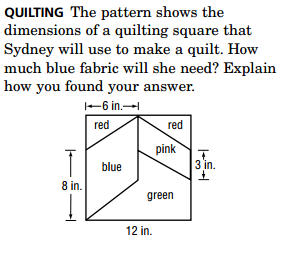 